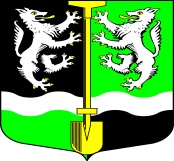 СОВЕТ  ДЕПУТАТОВМУНИЦИПАЛЬНОГО ОБРАЗОВАНИЯ                                      СЕЛИВАНОВСКОЕ СЕЛЬСКОЕ ПОСЕЛЕНИЕВОЛХОВСКОГО МУНИЦИПАЛЬНОГО РАЙОНАЛЕНИНГРАДСКОЙ ОБЛАСТИЧЕТВЕРТОГО СОЗЫВАРЕШЕНИЕот 25 мая 2022 года                                                                                         № 126О внесении изменений и дополнений в решение Совета депутатов№ 173 от 18.06.2018 года «Об организации ритуальных услуг и содержании мест захоронения на территории муниципального образования Селивановское сельское поселение Волховского муниципального района Ленинградской области»В соответствии с Федеральным законом от 12 января 1996 года № 8-ФЗ «О погребении и похоронном деле», Федеральным законом от 06 октября 2003 года № 131-ФЗ «Об общих принципах организации местного самоуправления в Российской Федерации», областным законом Ленинградской области от 07.02.2020 года № 9-оз «О перераспределении полномочий в сфере погребения и похоронного дела между органами государственной власти Ленинградской области и органами местного самоуправления Ленинградской области», постановлением Правительства Ленинградской области от 11.01.2022 года № 7 «Об утверждении Правил содержания мест погребения на территории муниципального образования и утверждении порядков деятельности общественных кладбищ, воинских кладбищ и военных мемориальных кладбищ (находящихся в ведении органов местного самоуправления), крематориев, постановлением Правительства Ленинградской области от 14.01.2021 года № 2 «Об установлении размера бесплатно предоставляемого участка земли на территориях кладбищ Ленинградской области (кроме Федерального военного мемориального кладбища) для погребения умершего»,  Уставом муниципального образования Селивановское сельское поселение Волховского муниципального района Ленинградской области, Совет депутатов муниципального образования Селивановское сельское поселение Волховского муниципального района Ленинградской области,РЕШИЛ:1.Внести изменения и дополнения в решение Совета депутатов № 173 от 18.06.2018 года «Об организации ритуальных услуг и содержании мест захоронения на территории муниципального образования Селивановское сельское поселение Волховского муниципального района Ленинградской области»:1.1.Внести изменения и дополнения в пункт 6 решения и читать в новой редакции:Установление требований к качеству услуг, входящих в гарантированный перечень услуг по погребению; определение стоимости услуг, предоставляемых согласно гарантированному перечню услуг по погребению; установление размера бесплатно предоставляемого участка земли на территориях кладбищ;  установление правил содержания мест погребения на территории муниципальных образований Ленинградской области; установление порядка деятельности общественных кладбищ; установление порядка деятельности военных кладбищ и военных мемориальных кладбищ, а также установление порядка деятельности крематориев относится к полномочиям органов государственной власти Ленинградской области.1.2.Внести изменения и дополнения в пункт 17 решения и читать в новой редакции:Размер бесплатно предоставляемого участка земли для погребения умершего с учетом гарантии погребения на этом же участке земли умершего супруга или близкого родственника – 5 квадратных метров (длина могилы 2,5 м, ширина могилы 2 м). 1.3.Внести изменения и дополнения в пункт 22 решения и читать в новой редакции:Кладбища открыты для захоронений – ежедневно с 09.00 до 17.00.1.4.Внести изменения и дополнения в пункт 23 решения и читать в новой редакции:Ширина разрывов между местами захоронения не должна быть менее 0,5 метра. 1.5.Внести изменения и дополнения в пункт 24 решения и читать в новой редакции:Не допускается устройство захоронений на участке в разрывах между могилами, на обочинах дорог и в пределах защитных зон, в том числе моральной зоны.1.6.Внести изменения и дополнения в пункт 25 решения и читать в новой редакции:Глубина захоронения должна быть от 1,5 метров до 2 метров. При захоронении тела умершего в сидячем положении, слой земли над телом, включая намогильную насыпь, должен быть не менее 1 метра.Во всех случаях отметка дна могилы должна располагаться на 0,5 метра выше уровня стояния грунтовых вод.1.7.Внести изменения и дополнения в пункт 26 решения и читать в новой редакции:Намогильная насыпь должна быть высотой 0,3 – 0,5 метра над поверхностью земли.1.8.Внести изменения и дополнения в пункт 27 решения и читать в новой редакции:Установка намогильных сооружений (надгробий), оград допускается только в границах предоставленных мест захоронения.1.9.Внести изменения и дополнения в пункт 28 решения и читать в новой редакции:Ограда захоронения не должна выступать за пределы предоставленного для захоронения участка земли.1.10.Внести изменения и дополнения в пункт 30 решения и читать в новой редакции:Разрешается подзахоронение в могилу по истечении кладбищенского периода (времени разложения и минерализации тела умершего) с момента предыдущего захоронения. На территории Ленинградской области установлен единый кладбищенский период – 20 лет. 1.11.Внести изменения и дополнения в пункт 33 решения и читать в новой редакции:Кладбища открыты для посещений ежедневно с мая по сентябрь – с 09.00 до 21.00; с октября по апрель – с 09.00 до 19.00; для захоронений – ежедневно с 09.00 до 17.00.1.12.Внести изменения и дополнения в пункт 36 решения и читать в новой редакции:На территории мест погребения запрещается:-осуществлять погребение умерших, установку намогильных сооружений без согласования с уполномоченным лицом в сфере погребения;-повреждать намогильные сооружения, оборудование мест погребений;-засорять территорию мест погребения;-ломать зеленые насаждения, рвать цветы;-осуществлять выгул и выпас домашних животных;-разводить костры, добывать песок, глину, гравий и иные общераспространенные полезные ископаемые;-устанавливать ограды участков земли под будущее погребение (за исключением семейных (родовых) захоронений);-оставлять демонтированные намогильные сооружения при из замене или осуществлении благоустройства на территории мест погребения;-находиться на территории мест погребения после ее закрытия.2.Настояще решение подлежит официальному опубликованию в газете «Волховские огни» и размещению на официальном сайте МО Селивановское сельское поселение в сети «Интернет».3.Контроль за исполнением настоящего решения оставляю за собой.Глава муниципального образованияСеливановское сельское поселение                                            Н.И. Петров